Inkun KuraġġużDan huwa l-mument ta’ talb li ntuża waqt waqt il-laqgħa online tar-Religious Counsellors.Dan il-mument riflessiv ġie adattat mill-Prayer Space Being Brave. Tista’ tara l-prayer spaces billi tagħfas fuq din il-link: https://sds.mt/resource/being-brave/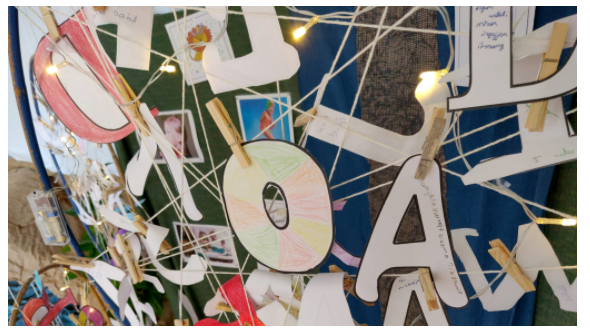 Titlu: Inkun kuraġġuż u nwassal it-tama Għandek bżonn: karta u biroTista’ tibda billi trodd is-salib Aqra:Aħna lkoll għandna l-ħolm u x-xewqat tagħna u nafu li rridu naħdmu sabiex ix-xewqat tagħna jsiru realtà. Xi drabi li naħdmu biex nilħqu l-ħolm u x-xewqat tagħna mhux dejjem tkun faċli. Għandna bżonn li aħna nkunu kuraġġużi biex ngħixu sitwazzjonijiet differenti. U mhux biss nimtlew bil-kuraġġ aħna imma wkoll nimlew bil-kuraġġ lill-oħrajn u nwassluhom it-tama wkoll.Kompli billi tgħid: Hekk nistedinkom tippreparaw il-karta u biro u fuqha iktbu l-ittra ta’ isimkom. Agħmel:Fuq il-karta, ikteb l-ewwel ittra ta’ ismek. Pereżempju ‘Alfred’ ikteb ittra A kbira u agħmilha ħoxna biex tkun tista’ tikteb fiha.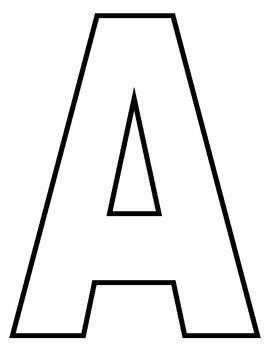 Kompli billi tgħid:Fuq l-ittra, iktbu jew pinġu il-kuraġġ li tenħtieġ inti personali fih. Jew f’dik il-ħaġa li tixtieq aktar kuraġġ fiha pereżempju fil-ħajja personali, fil-missjoni pastorali tiegħek, fil-familja, mal-kollegi eċċ) Wara li tikteb fiex tixtieq il-kuraġġ, itlob lil Alla jimlik bil-kuraġġ li teħtieġ.Jekk tkun qed tagħmel din ir-riflessjoni onlajn jew b’mod li l-parteċipanti jistgħu jaċċessa l-internet, għidilhom biex jidħlu fil-padlet permezz ta’ din il-link: https://padlet.com/spiritualdevelopmentinschools/BookmarksAgħmel: Fuq il-padletNistedinkom tidħlu fil-padlet u taħsbu f’ambjenti, f’oqsma, f’persuni, ċirkostanzi jew sitwazzjonijiet li jeħtieġu l-kuraġġ u t-tama tagħna. Dawn niktbuhom fil-padlet Min irid jista’ jaqra dak li nkitebKonklużjoni:Talba Mulej, nitobuk għad-drabi meta il-ħidma tagħna ma tkunx dejjem faċli u naqtgħu qalbna. Nitolbu: Ismagħna nitolbuk Mulej.Mulej, Agħtina l-kuraġġ li għandna bżonn. Ħeġġiġna b’tant tama mhux biss għalina imma bil-wisq aktar li nkunu aktar lesti li nwasslu t-tama lil tant persuni, edukaturi, student u tfal li niltaqgħu magħhom fl-ambjenti li naħdmu fihom. Nitolbuk għal dawn l-ambjenti li niżżilna fil-padlet biex inti Mulej, tkun l-għajnuna u t-tama tagħhom.Nitolbu. Ismagħna nitolbuk Mulej